СУМСЬКА МІСЬКА РАДАVIІ СКЛИКАННЯ        СЕСІЯРІШЕННЯЗ метою належного забезпечення житлових умов учасників антитерористичної операції та членів їх сімей, створення їм сприятливого суспільного середовища, враховуючи пропозиції постійної комісії з питань охорони здоров’я, соціального захисту населення, освіти, науки, культури, туризму, сім’ї, молоді та спорту Сумської міської ради (протокол від        №  ) та Ради учасників антитерористичної операції та членів сімей загиблих учасників антитерористичної операції при міському голові (протокол від 21.09.2020  № 4-2020),   відповідно  до  рішення  Сумської  міської  ради  від 18 грудня 2019 року № 6102 -МР «Про внесення змін до рішення Сумської міської ради від 07 липня 2016 року № 954–МР «Про затвердження Порядку забезпечення житлом учасників антитерористичної операції на 2016-2021 роки» (зі змінами)» та керуючись статтею 25 Закону України «Про місцеве самоврядування в Україні», Сумська міська радаВИРІШИЛА:1. Надати одноразову цільову матеріальну допомогу на придбання житла учасникам антитерористичної операції згідно з Додатком.2.Організацію виконання даного рішення покласти на заступника міського голови згідно з розподілом обов’язків.Сумський міський голова			                  О.М. ЛисенкоВиконавець: Чайченко О. В.Ініціатор розгляду питання –. постійної комісії з питань охорони здоров’я, соціального захисту населення, освіти, науки, культури, туризму, сім’ї, молоді та спорту Сумської міської радиПроєкт рішення підготовлено правовим управлінням Сумської міської ради.Доповідач проєкту рішення – Чайченко О. В.Список учасників антитерористичної операції – претендентів на отримання у 2020-2021 році одноразової цільової матеріальної допомоги для придбання житла, які узгоджені Радою учасників антитерористичної операції та членів сімей загиблих учасників антитерористичної операції при міському головіСумський міський голова						        О.М. ЛисенкоВиконавці: Чайченко О.В.ЛИСТ ПОГОДЖЕННЯдо проєкту рішення Сумської міської ради«Про надання одноразової цільової матеріальної допомоги на придбання житла учасникам антитерористичної операції»Голова постійної комісії з питань охорони здоров’я, соціального захисту населення, освіти, науки, культури, туризму, сім’ї, молоді та спорту                                                                        В.А. МельникНачальник Правового управління					О.В. ЧайченкоПерший заступник міського голови				В.В. ВойтенкоСекретар Сумської міської ради					А.В. БарановПроєкт рішення підготовлений з урахуванням вимог Закону України «Про доступ до публічної інформації» та Закону України «Про захист персональних даних»О.В. Чайченко                                                                                      ____________    __.__.2020 Лист розсилкиНачальник правового управління Сумської міської ради                                                                        О.В. Чайченко                                 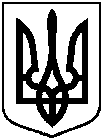  Проєкт оприлюднено«      »                 2020 р.від                    №           -МРм. СумиПро надання одноразової цільової матеріальної допомоги на придбання житла учасникам антитерористичної операціїДодатокдо рішення Сумської міської ради «Про надання одноразової цільової матеріальної допомоги на придбання житла учасникам антитерористичної операції»№ З/ПП.І.Б. заявникаМісце реєстрації заявникаДата народження, РНОКППДата подання заяви, кількість балів,Розмір допомоги, грн.1Руденко Валерій Вікторович м.Суми вул. Г.Кондратьєва , 20.03.199310.01.20206350 0002Руденко Олексій Михайловичм.Суми вул. Першотравнева, 16.09.198531.01.20205,5350 0003ШкуркоАндрій Вікторович м.Суми  вул. Металургів, 02.03.198013.01.20205350 0004КіктенкоЕдуард Володимировичм.Суми вул Г.Кондратьєва, 12.02.196602.01.20204,5350 0005Лубенець Олег Вікторовичм.Суми вул. Харківська, 05.11.197602.01.20204,5350 0006Рябченко Олексій Володимировичм.Суми вул. Р.Атаманюка, 26.12.198203.01.20204,5350 0007Шаповал Іван Олександровичм.Суми вул. Миру 13.09.199016.01.20204,5350 0008Боровик Віталій Анатолійовичм.Суми вул. Г.Кондратьєва, 23.11.197510.02.20204,5350 0009Муха Сергій Олександровичм.Суми вул. Г.Кондратьєва, 23.05.198006.03.20204,5350 00010Козубець Володимир Олександровичм.Суми вул. Г.Кондратьєва, 10.11.198411.03.20204,5350 00011Мартинюк Володимир Васильовичм.Суми пр-кт. Курський, 25.12.1986 02.01.20204350 00012Зінець Микола Івановичм.Суми пр-кт Курський, 22.05.198108.01.20204350 00013Коваль Олександр Володимировичм.Суми 20-років Перемоги, 29.06.198508.01.20204350 00014Нагорний Євгеній Миколайовичм.Суми вул. Р.Атаманюка, 24.11.199208.01.20204350 00015ОлійникСергій Івановичм.Суми  вул. Харківська, 20.05.197608.01.20204350 00016Жовтневий Євген Вадимовичм.Суми  вул. Дарвіна, 25.01.198310.01.20204350 00017Макушенко Віталій Івановичм.Суми вул. Г.Кондратьєва, 25.10.198214.01.20204350 00018Дегтяр Сергій В’ячеславовичм.Суми пр-кт. Курський, 30.09.197530.01.20204350 00019Піддубний Олексій Володимировичм.Суми вул. Садова, 15.10.198403.02.20204350 00020Ващенко Володимир Миколайовичм.Суми пр-кт М.Лушпи, 09.12.197616.03.20204350 00021Коваль Роман Олексійович м.Суми вул. Миру, 23.09.198402.01.20203,5350 00022Дахно Вадим Петровичм.Суми вул. Харківська, 06.01.198302.01.20203,5350 00023ОвчаровЄвген Миколайовичм.Суми вул. Прокоф’єва, 14.02.198802.01.20203,5350 00024 Пугач Олексій Сергійовичм.Суми  вул. Р.Корсакова, 27.03.198802.01.20203,5350 00025Кузьома Олександр Миколайович м. Суми вул. Маліновського, 29/03/198102.01.20203,5350 00026Костраба Олексій Олеговичм.Суми вул. Миру, 02.10.198803.01.20203,5350 00027Туренко Володимир Миколайовичм.Суми  вул. Супруна, 23.03.198108.01.20203,5350 00028Грицина Олексій Олексійовичм.Суми вул. Прокоф’єва, 24.12.198609.01.20203,5350 00029БережнийСергій Юрійовичм.Суми вул. Г.Кондратьєва, 03.12.199209.01.20203,5350 00030Романенко Роман Анатолійовичм. Суми вул. Роменська, 19.01.198311.01.20203,5350 00031Торяник Юлія Володимирівнам.Суми  пр-кт. Курський, 27.06.197813.01.20203,5350 00032Цевіль Роман Сергійовичм.Суми вул. Нижньосироватська, 13.08.198414.01.20203,5350 00033Дахно Віталій Олексійовичм.Суми вул. Г.Кондратьєва, 18.05.198424.01.20203,5350 00034Дегтяренко Роман Миколайовичм.Суми вул. Нижньосироватська, 26.06.198831.01.20203,5350 00035Турчин Олег Івановичм.Суми вул. пр-кт Курський, 12.01.198003.02.20203,5350 00036Крячок Володимир Михайловичм. Суми вул. Прокоф’єва, 22.06.198104.02.20203,5350 00037Остапенко Віталій Володимирович м.Суми вул. Г.Кондратьєва, 08.07.198204.02.20203,5350 00038Стецюра Олександр Анатолійовичм. Суми пров. Гетьманський, 25.05.197905.02.20203,5350 00039Воскобоєв Олександр Івановичм. Суми вул. Р.Корсакова, 04.12.199006.02.20203,5350 00040Заговора Сергій Олександровичм.Суми вул. Г.Кондратьєва, 07.07.197710.02.20203,5350 00041РедькаОлександр Олексійовичм.Суми вул. Р.Атаманюка, 23.03.198213.02.20203,5350 00042Сойніков Олександр Олександровичм. Суми вул. Г.Кондратьєва, 11.10.198827.02.20203,5350 00043Кузьменко Олексій Івановичм. Суми, вул. Г.Кондратьєва, 04.06.198118.03.20203,5350 00044Бойко Борис Миколайовичм. Суми проїзд 3-й Парковий, 28.04.198919.03.20203,5350 00045Кравчук Роман Володимировичм.Суми вул.Г.Кондратьєва, 08.05.198323.03.20203,5350 00046ШерстюкВладислав Валерійовичм. Суми  вул. Робітниче селище, 01.05.196902.01.20203350 00047Бойко Сергій Олександровичм. Суми вул. Робітниче селище, 24.12.198902.01.20203350 00048Черевач Юрій Анатолійович м. Суми вул. Г.Кондратьєва, 31.07.197402.01.20203350 00049Гусак Олександр Івановичм.Суми вул. Г.Крут, 20.08.198402.01.20203350 00050Книш Віталій Володимирович м.Суми пр-кт Курський, 16.04.198102.01.20203350 00051Іванюта Вадим Григоровичм.Суми вул. Нижньосироватська, 29.06.199202.01.20203350 00052Яковенко Анатолій Анатолійовичм.Суми вул. Г.Кондратьєва, 14.05.199103.01.20203350 00053Лісовенко Генадій Віталійовичм.Суми  вул. М.Лушпи, 09.07.198208.01.20203350 00054Кріпак Олександр Павловичм.Суми  вул. Бельгійська, 06.10.198213.01.20203350 00055НаумоваЮліяМихайлівнам.Суми  вул. Г.Кондратьєва, 03.05.198715.01.20203350 00056Полоз Андрій Віталійовичм.Суми вул. Л.Бикова, 21.10.198522.01.20203350 00057Самбур Віктор Володимировичм.Суми вул. Г.Кондратьєва, 30.12.198024.01.20203350 00058КрятовВіктор Іванович м.Суми вул. Робітниче Селище,04.11.1972 06.02.20203350 00059Білоцерковець Олександр Миколайовичм.Суми вул. Попова, 04.07.195813.02.20203350 000до рішення Сумської міської ради «Про надання одноразової цільової матеріальної допомоги на придбання житла учасникам антитерористичної операції»№ з/пНазва підприємства, установи, організаціїПрізвище І.П. керівникаПоштова та електронна адресиНеобхідна кількість примірників рішення СМР1.Правове управління Чайченко О.В.pravo@smr.gov.ua12.Перший заступник міського головиВойтенко В.В.40030, м. Суми, м-н Незалежності, 213.Заступник міського голови з питань діяльності виконавчих органів радиДмітрєвская А.І.40030, м. Суми, м-н Незалежності, 214.Секретар Сумської міської радиБаранов А.В.40030, м. Суми, м-н Незалежності, 215.Департамент комунікацій та інформаційної політикиКохан А.І.м. Суми, майдан Незалежності, 2e-mail: dkip@smr.gov.ua16.Департамент соціального захисту населенняМасік Т.О.dszn@smr.gov.ua17.Департамент фінансів, економіки та інвестицій Липова С.А.mfin@smr.gov.ua18.В.о. старости Піщанського старостинського округуМечик В.А. rada043@ukr.net1